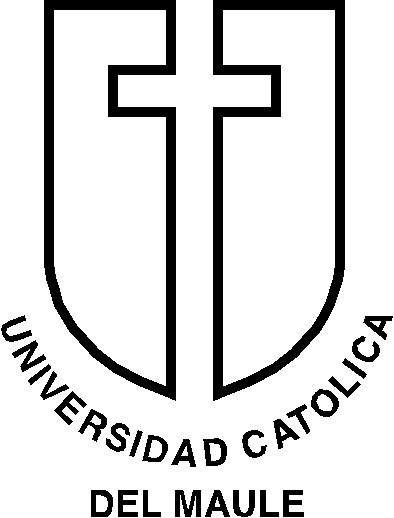 ProyectoPrograma de Magíster XXXFacultad XXXMayo 2017I.- CONTENIDOS DEL PROYECTOIdentificación del ProgramaNombre del Programa		: Magíster en XXX.Carácter del Programa		: Académico o Profesional.Grado que conduce		: Magíster en XXX.Año que iniciaría el programa	: Primer semestre 2020.Duración del plan de estudio	: 4 Semestres.Jornada del programa		: Diurna o Vespertina.Vacantes				: 8 vacantes.Director/a del Programa		: Dr/a. XXXJustificación y contextualizaciónRelación con la misión, visión, propósitos y políticas Institucionales:Destacar la coherencia que existe entre el programa, el desarrollo y la pertinencia Institucional y Social. Esto permitirá enmarcar y argumentar los propósitos que persigue el programa. Además, se debe hacer referencia a los planes de desarrollo Estratégico.Explicitar necesidades y demandas tanto nacionales como regionales que respalden el proyecto. (idealmente a través de un estudio de mercado de la región).Explicitar un diagnóstico que otorgue valoraciones provenientes de fuentes relacionadas a la especialidad y que avalen la pertinencia y viabilidad del proyecto.Líneas de investigación o áreas de desarrollo Definir las líneas de investigación (Magíster Académico) o áreas de desarrollo (Magíster Profesional) del programa. Es importante definirlas en base a la productividad científica y profesional de los académicos que componen el claustro o núcleo del programa. Deben representarse al menos 2 académicos por línea o área a desarrollar.Además se debe completar la siguiente tabla para comprobar la productividad de los integrantes del claustro o núcleo con las líneas de investigación o áreas de desarrollo declaradas por el programa.Propósitos del programaDeclarar los fines formativos para los cuales está destinado el programa, especificando:Objetivo general (1)Objetivos específicos. (Máximo 5) Impacto del programa en los sectores sociales y productivos. Impacto Institucional.Impacto en los potenciales estudiantes.Perfil de Graduación o Perfil de GradoCada programa debe especificar un perfil de graduación que defina de manera integrada, las capacidades, atributos, habilidades, destrezas y actitudes adquiridas por los estudiantes,  expresando dichas capacidades en ámbitos como:Conocimiento Científico y Profesional.Competencias Generales y Especializadas.Actitudes Éticas y Valóricas.Expresar dichos aspectos en un mínimo de 6 y un máximo de 8 resultados de aprendizaje o competencias.Campo OcupacionalEstablecer el potencial campo laboral del graduado, indicando las áreas productivas o de servicio donde se espera que estos se empleen o desarrollen actividades profesionales independientes, señalando la evolución previsible de las áreas de trabajo.Expectativas académicas de los graduadosIndicar las posibilidades de continuidad de estudios a los que pueden acceder los graduados del programa de postgrado, considerando tanto el carácter académico o profesional del postgrado cursado como la línea de formación inicial, ya sea en la misma institución o en una externa. Duración de los estudiosEspecificar la duración de los estudios formales para cada tipo de formación. Esto implica indicar la distribución temporal de los créditos según el tipo de Programa, acorde a la normativa vigente que corresponde al Reglamento de Postgrado  Decreto N° 169/2016. En este se conceptualiza como crédito la carga de trabajo que demanda una actividad curricular para el logro de los resultados de aprendizajes y que corresponde a 24-31 horas cronológicas de trabajo, tanto a nivel presencial como autónomo; además, se deben homologar los créditos SCT a la duración de un período académico semestral y anual.Específicamente se debe señalar:Equivalencia de 1 SCT-Chile en horas cronológicasCréditos SCT-Chile totales del programa de postgradoHoras totales del programa de postgradoHoras totales de trabajo presencial del estudianteHoras totales de trabajo autónomo del estudianteDescripción de los módulos o asignaturas a realizar de acuerdo a la siguiente tabla:ArticulaciónSeñalar la articulación que el programa de postgrado tiene o puede desarrollar con el pregrado o entre los programas de postgrado. Se debe redactar un párrafo donde se explique los beneficios que esto traería tanto parta los estudiantes como para el programa de doctorado o magíster. Además se debe anexar la malla curricular donde se ilustre la articulación señalada. Modalidad de funcionamientoSeñalar las características de ejecución del programa como disposición presencial, semipresencial o a distancia y los horarios en que se desarrollarán las actividades presenciales de este.Referirse al tipo de régimen de trabajo, indicando si es anual, semestral, trimestral, diurno, vespertino u otro.II.- Recursos MaterialesSe deben indicar los recursos requeridos por el programa para su desarrollo, señalando los medios necesarios que están disponibles y aquellos que se deben adquirir para asegurar el funcionamiento del mismo.Indicar: Recursos y Servicios de Información (textos, revistas, colecciones de la especialidad, medios tecnológicos y servicios informativos).Disponibilidad de equipamiento e instalaciones en la universidad como salas, gimnasios, biblioteca, laboratorios y materiales audiovisuales pertinentes para la realización de los programas.Dependencias institucionales externas que requiera el programa para su óptimo desempeño. Indicar convenios con estas entidades, incluyendo cartas de compromiso.III.- AlumnosPerfil de Ingreso: Características que deben cumplir los candidatos al programa, por ejemplo: Dominio de la lengua española, capacidad investigativa demostrada a través publicaciones o tesis de grado, dominio del idioma inglés indicando el nivel, entre otros.Requisitos de admisión y criterios de selección: Indicar, especificar y fundamentar los criterios que se considerarán para la elección de los postulantes como antecedentes, exámenes especiales de admisión y aquellos criterios establecidos en los correspondientes reglamentos internos vigentes.Requisitos de graduación/titulación: Establecer todos los requisitos necesarios para obtener el título o grado académico correspondiente, especificando las exigencias curriculares que se hayan establecido en cada etapa de formación cursada y en coherencia con los objetivos generales y específicos del programa.IV.- Recursos HumanosGestión y administración del programaLos programas deben precisar su organización y administración a través de la designación de un/a Director/a de programa que debe pertenecer a las más altas categorías académicas de la UCM y pertenecer al Claustro/Núcleo del Programa. El director/a es quien asumirá las responsabilidades administrativas y comunicacionales con los respectivos Decanos, Directores de Departamentos  y de Institutos y, a su vez, con la Dirección de Postgrado, informando acerca del modo en que se está desarrollando el programa. También se debe mencionar al Comité Académico y Comité de Calidad del Programa, el cual debe estar integrado por un mínimo de tres académicos pertenecientes al Claustro/Núcleo del  programa, considerando al Director/a del mismo y mencionando las tareas que este desarrolla dentro de la gestión del programa.Cuerpo académicoSeñalar que el/La directora/a del Programa es quien deberá proponer, constituir e informar el Cuerpo Académico competente para el desarrollo del programa, definiendo los/las académicos/as de Claustro/Núcleo, colaboradores y visitantes, según lo establecido por el Reglamento de Postgrado. Se debe mencionar qué académicos estarán a cargo de las asignaturas y colaborarán en el desarrollo de la docencia.En el caso de los Doctorados, el Claustro debe estar compuesto por al menos 7 académicos/as  contratados/as por la UCM con jornada laboral completa (33 a 44 horas).Para el caso de Magíster académicos y profesionales, el Claustro/Núcleo debe estar conformado por al menos 4 académicos/as contratados/as por la UCM con jornada laboral completa (33 a 44 horas).Los académicos del Claustro/Núcleo son los que dirigen las tesis de grado o equivalente, pueden coordinar o realizar docencia en las asignaturas del programa según las líneas o áreas de desarrollo definidas en el programa y pueden revisar tesis.Los académicos colaboradores deben estar con contrato vigente en  la UCM y su función se limita a la coordinación o realización de docencia en las asignaturas del programa en las cuáles posee experticia y a la revisión de tesis o trabajo de grado equivalente como co-tutor.Los académicos visitantes son docentes externos a la UCM quienes son reconocidos a nivel nacional e internacional en su disciplina y participan en la docencia de alguna asignatura, dictan clases magistrales, coloquios o colaboran en la revisión de trabajos de tesis de grado.La acreditación del cuerpo docente será evaluada por la Escuela de Graduados de la Dirección de Postgrado. El/La director/a del programa debe considerar los siguientes criterios al proponer los académicos: cantidad requerida de profesores que asegure la diversidad, estabilidad y adecuada atención de los estudiantes, especialidad e idoneidad en la disciplina de acuerdo a los propósitos, objetivos y líneas de investigación o áreas de desarrollo del programa,formación de postgrado (mínimo grado de Doctor/a para Programas de Doctorado, mínimo grado de Magister para Magíster académico o profesional y mínimo la especialidad médica o de salud correspondiente para los programas de especialidades médicas y de la salud), gestión y productividad académica en investigación y publicación, respetando las normativas vigentes.Se debe anexar al final del programa el currículum de los académicos de Claustro y Colaboradores (ver ficha al final del documento).V.- ESTRUCTURA DEL PLAN Y PROGRAMA DE ESTUDIO DE POSTGRADO Estructura del currículumSe debe contemplar como regla general:Organización del Plan de EstudiosItinerario Formativo o Malla CurricularDescripción de los ProgramasPlan de estudiosIndicar la organización del Plan de Estudio, incluyendo los criterios, orientaciones y fundamentos que sustentan el programa, especificando ámbitos o áreas disciplinarias del currículo; estos antecedentes deben ser coherentes con los objetivos del programa y con el perfil de grado establecido.Itinerario formativoEl diseño del flujo curricular debe mostrar la secuencia de las asignaturas durante el periodo de formación ilustrando los prerrequisitos asociados a las asignaturas.Véase Anexo 1.Descripción de programasPROGRAMA DE LA ASIGNATURASe deben incluir los talleres y /o actividades prácticas, conservando la coherencia interna y la articulación de cada asignatura y las de todas con el perfil y la naturaleza del programa.I. DESCRIPCIÓN  DE LA ASIGNATURA O MÓDULOII. OBJETIVOSIII. CONTENIDOSIV. METODOLOGÍA DE ENSEÑANZAV.  SISTEMA DE EVALUACIÓNVI. BIBLIOGRAFÍA MÍNIMA OBLIGATORIA Y COMPLEMENTARIAReglamento interno del programaElaborar y adjuntar normativas o reglamento interno específico de organización y funcionamiento, en el que se establezcan deberes y derechos tanto de los estudiantes como de los docentes del programa, en coherencia con los Reglamentos Internos vigentes.Factibilidad económica y financiera del programaJustificar la sustentabilidad del programa en el tiempo, considerando aspectos como:Ingresos/ Egresos estimados y proyectados en términos de remuneraciones. (Docentes y Personal de Apoyo). Inversiones en equipamiento, material bibliográfico y otros.Ingresos estimados proyectados como matrícula, aranceles y otros.Análisis de la viabilidad económica en la perspectiva o contexto institucional.Debe adjuntarse informe de evaluación Financiera y matriz presupuestaria visada por el Departamento de Presupuesto.Otros aspectosAspectos adicionales complementarios que se estimen necesarios o convenientes de incluir.ANEXOS:FICHA DE ACREDITACIÓN PLANTA ACADÉMICA DE POSTGRADOANTECEDETES GENERALESNombre:Jerarquía Académica:Título de Especialista/Grado Académico:Institución y país que otorgó el grado:Año de graduación:Facultad a que pertenece:Tipo de contrato en la UCMPUBLICACIONESHaber generado, en los últimos 10 años, publicaciones en revistas especializadas con Comité Editorial.  Igualmente, serán consideradas la generación de patentes, libros o capítulos de libros y/o manuales profesionales de editoriales nacionales o internacionales. Indicar si corresponde a ISI/ SCOPUS/LATINDEXPublicaciones en revistas especializadas con Comité EditorialPatentes inscritasLibros o capítulos de Libros y/o manuales profesionales de editoriales nacionales e internacionales.CONGRESOS NACIONALES E INTERNACIONALESAcreditar, en los últimos 10 años, presentaciones en Congresos Nacionales e Internacionales.  Especificar tipo de participación (presentación oral, presentación de panel).CURSOS DE ESPECIALIZACIÓNAcreditar, en los últimos 10 años, asistencia a cursos de especialización y Diplomados.  Especificar tipo de participación (asistencia con evaluación, asistencia sin evaluación).FORMACIÓN DE RECURSOS HUMANOSDocencia en Programas de Postgrado o Dirección de Tesis:OTROS ANTECEDENTES ACADÉMICOSEn este apartado puede incorporar otros antecedentes no contemplados en los puntos anteriores, tales como: participación en cargos directivos de gestión privada y pública, asesorías por invitación a organismos privados y públicos nacionales e internacionales.Anexo 1NombreGrado académicoLínea de investigación o área de desarrolloProyecto asociadoMódulo o AsignaturaSem.SCTHrs. PresencialesHrs. AutónomasHoras TotalesÉticaI545105150Metodología de la investigaciónI654126180Total I Semestre1199231330IITotal II SemestreIIITotal III SemestreSCT TOTALESSCT TOTALESHORAS TOTALES DEL PROGRAMAHORAS TOTALES DEL PROGRAMAHORAS TOTALES DEL PROGRAMA6060180018001800Nombre                    Código                       Créditos SCT-Chile   Horas                          PresencialAutónomoTotalModalidadPresencialSemi-presencialA distanciaPre-requisitoIndicar brevemente en qué consiste la asignatura señalando el objetivo que persigue.OBJETIVO GENERAL:Formulación general de las finalidades actitudinales, cognitivas y procedimentales que pretende desarrollar el programa en los alumnos, en función de las áreas establecidas y acorde a los propósitos y al Perfil de Grado del programa.El objetivo general es solo uno.OBJETIVOS ESPECÍFICOS:Formulación detallada de comportamientos, contenidos y condiciones específicas que el alumno debe desarrollar para alcanzar el logro del objetivo general.Indicar la orientación del contenido, declarando si este es técnico, práctico o investigativo. De igual forma se debe clasificar en función de su ámbito de pertenencia indicando si corresponde a un contenido de; Conocimiento, Habilidad y Actitud.Indicar las unidades o temas a tratar en la asignatura desglosando cada uno de las temáticas a revisar por unidad. Se deben mencionar los métodos de enseñanza a utilizar y señalar las ventajas que estos traerán para el desarrollo del programa. Entre los métodos a considerar se encuentran los problematizadores, la solución de problemas, el investigativo, el método inductivo, el  método deductivo, el crítico, el creativo de proyectos explicitando y fundamentando su utilización. Además se debe indicar el rol docente, si es un rol mediador, orientador, facilitador o de enseñanza activa vinculándolo con las metodologías de enseñanza a utilizar.Determinar si el procedimiento evaluativo obedece a un tipo de evaluación cualitativa, investigativa, procesal, inicial, de resultados o final. Señalar los Instrumentos de Evaluación a utilizar: Fichas de contenidos, Observaciones, Entrevistas, Mapas conceptuales; Resumen; Reseñas; informes de Lectura, de Seminarios o de ponencias; elaboración de Proyectos, ensayos, paper, etc. explicitando y fundamentando, la utilización de cada uno de estos. También se deben indicar los porcentajes que poseerán cada una de las evaluaciones definidas.OBLIGATORIA:No mayor a 10 años de antigüedad desde el año de creación del programa. Además se debe indicar la bibliografía obligatoria (entre 4 a 6 textos o artículos de publicaciones de corriente principal).La bibliografía debe estar acorde a la norma APA.  En el caso de la bibliografía más antigua, se debe escribir un pié de página señalando el porqué se optó por el uso de dicha literatura.COMPLEMENTARIA:Complementaria (2 a 4 textos).ProgramaAsignatura/Dirección de Tesis(Universidad, año)Magíster en XXXMagíster en XXXMagíster en XXXMagíster en XXXRequisitosSin requisitosSin requisitosSin requisitos1° SemestreÉticaMCA 111Metodología de la Investigación 1MCA 112CienciasMCA 113RequisitosMCA 111MCA 112Sin requisitos2° SemestreEstudios del hombreMCA 211Metodología de la Investigación 1MCA 212MecánicaMCA 213 RequisitosMCA 211MCA 212MCA 2133° SemestreXXXXXXXXXNombre del académicoCarácter del vínculo (claustro/núcleo, colaborador o visitante)Título,  institución, paísGrado máximo (especificar área disciplinar), institución, año de graduación y paísLínea(s) de investigación o áreas de trabajoNúmero de tesis de magíster dirigidas en los últimos 10 años (finalizadas)Autor(es), año,  título de la tesis, nombre programa de magíster, institución Número de tesis de doctorado dirigidas en los últimos 10 años (finalizadas)Autor(es), año, título de la tesis, nombre programa de doctorado, instituciónListado de publicaciones en los últimos 10 años. En caso de publicaciones con más de un autor, indicar en negrita el autor principal. Publicaciones indexada ISI:Autor(es), año, nombre, lugar, editorial, estado, ISSN. Incluir factor de impacto de revista, si es pertinente.Listado de publicaciones en los últimos 10 años. En caso de publicaciones con más de un autor, indicar en negrita el autor principal. Indexada (identificar tipo de indexación: SCIELO, LATINDEX, u otra):Autor(es), año, nombre, lugar, editorial, estado, ISSN. Incluir factor de impacto de revista, si es pertinente.Listado de publicaciones en los últimos 10 años. En caso de publicaciones con más de un autor, indicar en negrita el autor principal. No indexada (por ejemplo, libros, capítulos de libro, revistas con referato):Autor(es), año, nombre, lugar, editorial, estado.Listado de publicaciones en los últimos 10 años. En caso de publicaciones con más de un autor, indicar en negrita el autor principal. Patentes: Autor(es), año, nombre, estado.Listado de proyectos de investigación en los últimos 10 añosTítulo, fuente de financiamiento, duración,  año de adjudicación y tipo de Investigación Consultorías y/o  asistencias técnicas en los últimos 10 añosTítulo, año de adjudicación, duración, objetivo, institución contratante.